Общество с ограниченной ответственностью«АДС Проект»Инв.№_24_Заказчик: ООО  «Бизнес парк»Разработка документации по планировке территории для размещения линейных объектов - газопровода высокого давления напорной канализации до границы земельного участка с кадастровым номером 66:35:0221001:186Пояснительная записка проекта межевания  Раздел 4шифр А-03-2019-ПЗ 32019Общество с ограниченной ответственностью«АДС Проект»Заказчик: ООО  «Бизнес парк»Разработка документации по планировке территории для размещения линейных объектов - газопровода высокого давления напорной канализации до границы земельного участка с кадастровым номером 66:35:0221001:186Пояснительная записка проекта межевания  Пояснительная запискаРаздел 4шифр А-03-2019-ПЗ 3Генеральный  директор		                                         Д.Б.Щербаков2019ПРОЕКТ РАЗРАБОТАН АВТОРСКИМ КОЛЛЕКТИВОМВ СОСТАВЕ:Архитектурно-планировочная часть:Главный градостроитель проекта		             Г.В. Николаева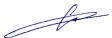 Транспортная инфраструктура:Эксперт				          		                     Е.С. Индюкова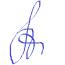 Инженерная инфраструктура:Эксперт                                                                                В.А. Федотов 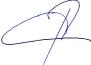 ПРОЕКТ ПЛАНИРОВКИ И ПРОЕКТ МЕЖЕВАНИЯ ТЕРРИТОРИИСхема границ территорий объектов культурного наследия не выполняется в связи с отсутствием на данной территории объектов культурного наследияСхема организации улично-дорожной сети и движения транспорта, не выполняется согласно Постановление Правительства РФ от 12.05.2017 N 564
"Об утверждении Положения о составе и содержании проектов планировки территории, предусматривающих размещение одного или нескольких линейных объектов"Схема вертикальной планировки территории, инженерной подготовки и инженерной защиты территории, не выполняется согласно приказа Министерства строительства и жилищно-коммунального хозяйства Российской Федерации № 740 от 25 апреля 2017.«Об установлении случаев подготовки и требований к подготовке входящей в состав материалов по обоснованию проекта планировки территории схемы вертикальной планировки и инженерной защиты территории».Чертеж красных линий не выполняется согласно приказа Министерства строительства и жилищно-коммунального хозяйства РФ от 16 декабря 2019 г. N 803/пр “О признании утратившим силу приказа Министерства строительства и жилищно-коммунального хозяйства Российской Федерации от 25 апреля 2017 г. N 742/пр "О Порядке установления и отображения красных линий, обозначающих границы территорий, занятых линейными объектами и (или) предназначенных для размещения линейных объектов" и внесения изменений в Градостроительный кодекс РФ.		Чертеж границ зон планируемого размещения линейных объектов, подлежащих переносу (переустройству) из зон планируемого размещения линейных объектов не разрабатывается в связи с отсутствием необходимости переноса существующих линейных объектов.	Оглавление	1. Общие сведения………………………………………………………………………..82.Перечень и сведения о площади образуемых земельных участков, в том числе возможные способы их образования…………………………………………………………123. Перечень и сведения о площади образуемых земельных участков, которые будут отнесены к территориям общего пользования или имуществу общего пользования, в том числе в отношении которых предполагаются резервирование и (или) изъятие для государственных и муниципальных нужд………………………………………………….164. Вид разрешенного использования образуемых земельных участков в соответствии с проектом планировки территории в случаях, предусмотренных настоящим Кодексом……………………………………………………………………………………..165.Целевое назначение лесов, вид (виды) разрешенного использования лесного участка, количественные и качественные характеристики лесного участка, сведения о нахождении лесного участка в границах особо защитных участков лесов (в случае, если подготовка проекта межевания территории осуществляется в целях определения местоположения границ образуемых и (или) изменяемых лесных участков)…………………………………………………………………………………….…176.Сведения о границах территории, в отношении которой утвержден проект межевания, содержащие перечень координат характерных точек этих границ в системе координат, используемой для ведения Единого государственного реестра недвижимости. ………………………………………………………………………………………………….187. Зоны с особыми условиями использования территории (ЗОУИТ)………………………………………………………………………………………21Приложение 1 Каталог координат поворотных точек образуемого земельного участка ЗУ1…………………………….……………………………………………………….24Приложение 2Каталог координат поворотных точек образуемого земельного участка ЗУ2………………………………………………………………………………….….25Приложение 3Каталог координат поворотных точек образуемого земельного участка ЗУ3………………………………………………………………………………….….26Приложение 4Каталог координат поворотных точек образуемого земельного участка ЗУ4…………………………………………………………………………….……….27Приложение 5Каталог координат поворотных точек образуемого земельного участка ЗУ6….…………………………………………………………………………….…….29Приложение 6 Каталог координат поворотных точек сервитута:8/ЧЗУ-1………31Приложение 7 Каталог координат поворотных точек сервитута:57/ЧЗУ-1….…...32Приложение 8 Каталог координат поворотных точек сервитута:136/ЧЗУ-1……..33Приложение 9 Каталог координат поворотных точек сервитута:136/ЧЗУ-2…....34Приложение 10 Каталог координат поворотных точек сервитута:58/ЧЗУ-1…..…36Приложение 11 Каталог координат поворотных точек сервитута:79/ЧЗУ-1…..…38Приложение 12 Каталог координат поворотных точек сервитута:58/ЧЗУ-1……..39Приложение 13 Каталог координат поворотных точек сервитута:80/ЧЗУ-1…......40Приложение 14 Каталог координат поворотных точек сервитута :541/ЧЗУ-1…....41Приложение 15 Каталог координат поворотных точек сервитута :541/ЧЗУ-2…....42Приложение 16Акт натурного технического обследования участка лесного фонда № 35……………………………………………………………………………………44Приложение 17 О внесении изменений в приказ Министерства природных ресурсов и экологии Свердловской области от 02.12.2020 № 1671 «Об утверждении проектной документации по изменению и установлению границ земель, на которых расположены леса, расположенные в лесопарковых и зеленых зонах, на территории Березовского лесничества Свердловской области,и описания границ земель, на которых расположены леса в лесопарковых и зеленых зонах на территории Березовского лесничества Свердловской области»………………………………48Общие сведенияРазработка документации по планировке территории для размещения линейных объектов - газопровода высокого давления напорной канализации до границы земельного участка с кадастровым номером 66:35:0221001:186 разработан ООО «АДС Проект» в 2019 на основании: Постановления Администрации Березовского городского округа № 678 от 24.08.2018 г.Цели и задачи проекта межевания1) определения местоположения границ образуемых и изменяемых земельных участков;2) установления, изменения, отмены красных линий для застроенных территорий, в границах которых не планируется размещение новых объектов капитального строительства, а также для установления, изменения, отмены красных линий в связи с образованием и (или) изменением земельного участка, расположенного в границах территории, применительно к которой не предусматривается осуществление деятельности по комплексному и устойчивому развитию территории, при условии, что такие установление, изменение, отмена влекут за собой исключительно изменение границ территории общего пользования.1.2 Сведения о земельных участках (стоящих на кадастровом учете)Данные предоставлены филиалом ФГБУ «Федеральная кадастровая палата Федеральной службы государственной регистрации, кадастра и картографии» по Свердловской области в августе 2019 года.Общая площадь участка проектирования составляет 2,5 га.Территория проектирования состоит из земель 3-х кадастровых кварталов:66:35:0221001, 66:35:0110001, 66:35:0109007.Сведения о категориях земель в границах проектирования представлены в таблице 1.2.1Таблица 1.2.1	Перечень кадастровых номеров земельных участков, пересекаемых трассой проектируемого газопровода представлен в таблице 1.2.2Таблица 1.2.22. Перечень и сведения о площади образуемых земельных участков, в том числе возможные способы их образования Перечень и  площади образуемых земельных участков, в том числе возможные способы их образования представлены в таблице 2.1.Таблица 2.12.2 Сведения по установлению земельных участков и обоснование принятых решенийДля проектируемых линейных объектов установлены следующие границы размещения:для газораспределительных сетей – по 2,0 м в каждую сторону от оси газопровода, общей шириной 4,0 м;для газораспределительных сетей – по 3,0 м в каждую сторону от оси газопровода, общей шириной 6,0 м при прохождении газопровода по территории лесных кварталов;-  для сетей водоотведения напорных – 5,0 м, по территории лесных кварталов от 1,5 м – 4,4  м в соответствии СП 42.13330.2016.На период проведения строительных работ требуется образование земельных участков, предоставляемых во временное пользование.В приложении с 1-12 представлены ведомости координат образуемых земельных участков.2.3 Перечень и сведения о площади образуемых частей земельных участков,предназначенных для установления сервитутов.В рамках настоящего проекта межевания территории предусмотрено формированиечастей земельных участков для ряда существующих земельных участков, стоящих наГосударственном кадастровом учете, предназначенных для установления сервитутов напериод строительства линейного объекта.Порядок установления права ограниченного пользования чужим земельным участком (сервитута) определен в соответствии со ст. 39.23, 39.25 Земельного кодекса РФ.В приложении с 13-23 представлены ведомости координат сервитутовПеречень и сведения о площади образуемых частей земельных участков, предназначенных для установления сервитутов представлены в таблице 2.3.1Таблица 2.3.13.Перечень и сведения о площади образуемых земельных участков, которые будут отнесены к территориям общего пользования или имуществу общего пользования, в том числе в отношении которых предполагаются резервирование и (или) изъятие для государственных или муниципальных нуждВ рамках настоящего проекта межевания территории не предусмотреноформирования земельных участков, которые будут отнесены к территориям общегопользования или имущества общего пользования, в том числе в отношении которыхпредполагаются резервирование и (или) изъятие для государственных илимуниципальных нужд.4.  Вид разрешенного использования образуемых земельных участков в соответствии с проектом планировки территории в случаях, предусмотренных настоящим КодексомТаблица 4.1* В соответствии с Приказом Министерства экономического развития РФ от 1сентября 2014 года N 540 «Об утверждении классификатора видов разрешенного использования земельных участков».Согласно Правил землепользования и застройки Березовского городского округа границы зон проектируемых линейных объектов пересекают следующие территориальные зоны:- П-2 - Производственная зона II класса опасности ;- П-4 – Производственная зона IV класса опасности;- КС – 4 - Коммунально-складская зона (подзона IV класса опасности);- КС – 5 - Коммунально-складская зона (подзонаV класса опасности);- ОД(К) - Общественно-деловая зона (комплексная);- ЗОП – Зона общего пользования;- ЗЛФ – Земли лесного фонда (градостроительный регламент не устанавливается);- Т-3 – Зона объектов автомобильного транспорта.Целевое назначение лесов, вид (виды) разрешенного использования лесного участка, количественные и качественные характеристики лесного участка, сведения о нахождении лесного участка в границах особо защитных участков лесов (в случае, если подготовка проекта межевания территории осуществляется в целях определения местоположения границ образуемых и (или) изменяемых лесных участков)Согласно Акту натурного технического обследования участка лесного фонда № 35 от 08.12.2020 года:1.Участок расположен в лесах Березовского лесничества Березовского участкового лесничества квартале Березовского участка в квартале 25 (выделы 10, 12, 14, 15), квартале 26 (части выделов 1, 12) Березовского участка Березовского участкового лесничества Березовского лесничества, в защитных лесах, категория – леса, выполняющие функции защиты природных и иных объектов (леса, расположенные в лесопарковых зонах; леса, расположенные в защитных полосах лесов)Субъект Российской Федерации Свердловская областьМуниципальный район Березовский городской округ2.Подразделение лесов по целевому назначению -защитные леса3. Категория защитных лесов леса, выполняющие функции защиты природных и иных объектов (леса, расположенные в зеленых зонах: леса, расположенные в защитных полосах лесов)4. Общая площадь участка  	1,4387га,в том числе: лесных земель		1,4337  гаиз них: покрытых лесом 	 1,4337 га не покрытых лесом 	-	 га в том числе – не сомкнувшихся лесных культур -  ганелесных земель 	0,005	 гаиз них: пашни			-	 гасенокосов		 -         гапастбищ			 -		 гавод 		         -	 гапрочих земель 	0,005  	 га5. Таксационное описание участка по результатам обследования:6. Участок не имеет особо защитное значение.7. Лесохозяйственные особенности участка: в соответствии с данными государственного лесного реестра (материалы лесоустройства 2000 года), с учетом постановления Правительства Свердловской области от 16.12.2013 № 1530-ПП  и приказа Министерства природных ресурсов и экологии Свердловской области от 02.12.2020 г. №1671, участок расположен в защитных лесах, категория – леса, выполняющие функции защиты природных и иных объектов (квартал 25 (выдел 10, 12, 14, 15) в лесах, расположенных в зеленых зонах, квартал 26 (выделы 1, 12) в лесах, расположенных в защитных полосах лесов).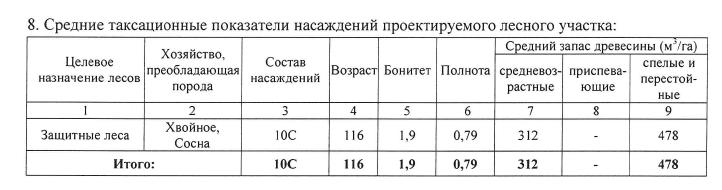 9. Кварталы  25, 26 входят в состав лесного участка предоставленного в аренду ООО «Леспром» по договору от 16.04.2008 г. № 79 для заготовки древесины.10. Участок пригоден для заявленных целей.11. Цели использования: всего 1,4387 га для предоставления в аренду с целью использования лесов для строительства линейных объектов – газопровода высокого давления и напорной канализации до границы земельного участка с кадастровым номером 66:35:0221001:186).12. При составлении акта замечаний нет, ГКУ СО «Березовское лесничество» считает возможным предоставление лесного участка в аренду с целью использования лесов для строительства, реконструкции, эксплуатации линейных объектов – газопровода высокого давления и напорной канализации до границы земельного участка с кадастровым номером 66:35:0221001:186) в квартале 25 (выделы 10, 12, 14, 15), квартале 26 (части выделов 1, 12) Березовского участка Березовского участкового лесничества Березовского лесничества Свердловской области.выполнение работ по изменению и установлению границ земель, на которых расположены леса, расположенные в лесопарковых зонах в квартале 25 (части выделов 2, 3, 9), квартале 26 (части выделов 1, 12), на площади 1,4387 га.Примечание* :Акт натурного технического обследования участка лесного фонда № 35 размещен в приложении № 166. Сведения о границах территории, в отношении которой утвержден проект межевания, содержащие перечень координат характерных точек этих границ в системе координат, используемой для ведения Единого государственного реестра недвижимостиПеречень координат характерных точек границ территории в таблице 6.1, Таблица 6.1.7. Зоны с особыми условиями использования территории (ЗОУИТ)На проектируемой территории устанавливаются следующие зоны с особыми условиями использования территории:От существующих сетей инженерно-технического обеспечения:Охранная зона объектов электроэнергетики (объектов электросетевого хозяйства и объектов по производству электрической энергии:охранная зона ТП – 10,0 м;охранная зона ВЛ 35 кВ – 15,0 м в каждую сторону;охранная зона ВЛ 10 кВ – 10,0 м в каждую сторонуохранная зона КЛ 10 кВ– 1,0 м в каждую сторону;охранная зона ЛЭП 0,4 кВ – 1,0 м в каждую сторону.Охранная зона трубопроводов (газопроводов, нефтепроводов и нефтепродуктопроводов и аммиаководов):охранная зона ГРПШ – 10,0 м в каждую сторону;охранная зона газопровода высокого давления – 2,0 м в каждую сторону; Охранная зона тепловых сетей – 3,0 м в каждую сторону;Приказ Министерства архитектуры, строительства и ЖКХ от 17 августа 1992 г. № 197О типовых правилах охраны коммунальных тепловых сетейп.4. Охранные зоны тепловых сетей устанавливаются вдоль трасс прокладки тепловых сетей в виде земельных участков шириной, определяемой углом естественного откоса грунта, но не менее 3 метров в каждую сторону, считая от края строительных конструкций тепловых сетей или от наружной поверхности изолированного теплопровода бесканальной прокладки.Охранная зона сетей связи – 2,0 м в каждую сторону;Зона санитарной охраны III пояса подземных источников водоснабжения3 пояс зоны санитарной охраны Южно-Берёзовского МПВ.Минимально допустимые расстояния:сетей водопровода – 5,0 м;сетей водоотведения – 3,0 м;сетей газопровода высокого давления первой категории 1,2 Мпа – 10,0 м;сетей теплоснабжения – 5,0 м.От планируемых к размещению сетей инженерно-технического обеспечения:Охранная зона объектов электроэнергетики (объектов электросетевого хозяйства и объектов по производству электрической энергииохранная зона ВЛ 220 кВ – 25,0 м в каждую сторону:охранная зона ВЛ 110 кВ – 20,0 м в каждую сторону;охранная зона КЛ 10 кВ – 1,0 м в каждую сторону;охранная зона ПС 110 кВ – 20,0 м в каждую сторону;Охранная зона трубопроводов (газопроводов, нефтепроводов и нефтепродуктопроводов и аммиаководов):охранная зона ГРПШ – 10,0 м в каждую сторону;охранная зона газопровода высокого давления – 2,0 м в каждую сторону;охранная зона газопровода высокого давления – 3,0 м в каждую сторону (при          прохождении по лесу, по Правилам охраны газораспределительных сетей (утв. Постановлением Правительства РФ № 878 от 20.11.2000 г.);Минимально допустимые расстояния:Сетей водоотведения напорных – 5,0 м ( от деревьев до сетей водоотведения от 1,5 м);сетей газопровода высокого давления второй категории 0,6 МПа – 7,0 м ( с возможностью уменьшения ее в обоснованных случаях до 3,5 м по п. 5.1,1 СП 62.13330.2011*).СП 62.13330.2011*5.1.1* Наружные газопроводы рекомендуется размещать по отношению к зданиям, сооружениям и сетям инженерно-технического обеспечения в соответствии с приложениями Б* и В*.При подземной прокладке газопровода или в обваловании материал и габариты обвалования рекомендуется принимать исходя из теплотехнического расчета, а также обеспечения устойчивости и сохранности газопровода и обвалования.Для подземных газопроводов, прокладываемых в стесненных условиях, расстояния, указанные в приложении В*, допускается сокращать не более чем на 50 % при прокладке в обычных условиях и не более 25 % - в особых природных условиях. В стесненных условиях допускается прокладывать подземные газопроводы давлением до 0,6 МПа включительно на отдельных участках трассы, между зданиями и под арками зданий, а газопроводы давлением свыше 0,6 МПа - при сближении их с отдельно стоящими подсобными строениями (зданиями без постоянного присутствия людей). При этом на участках сближения и на расстоянии не менее 5 м в каждую сторону от этих участков рекомендуется применять один из следующих вариантов:для стальных газопроводов:бесшовные трубы;электросварные трубы при 100 %-ном контроле физическими методами заводских сварных соединений;электросварные трубы, не прошедшие указанного выше контроля, проложенные в защитном футляре;для полиэтиленовых газопроводов:длинномерные трубы без соединений;трубы мерной длины, соединенные сваркой нагретым инструментом встык, выполненной на сварочной технике высокой степени автоматизации, или соединенные деталями с ЗН;трубы мерной длины, сваренные сварочной техникой средней степени автоматизации, проложенные в футляре.В проекте приняты полиэтиленовые трубы мерной длины, соединенные сваркой нагретым инструментом встык, выполненной на сварочной технике высокой степени автоматизации.Охранные зоны линейных объектов определены согласно следующей нормативной документации:а) Правила охраны газораспределительных сетей (утв. Постановлением Правительства РФ № 878 от 20.11.2000 г.)б) Правила установления охранных зон объектов электросетевого хозяйства и особых условий использования земельных участков, расположенных в границах таких зон (утв. Постановлением Правительства РФ № 160 от 24.02.2009 г.).в) Приказ от 17 августа 1992 г. № 197 О типовых правилах охраны коммунальных тепловых сетей;г)  Правила охраны линий и сооружений связи Российской Федерации (утв. Постановлением Правительства РФ от 9 июня 1995 г. № 578).Минимально допустимые расстояния приняты согласно с требованиями СП 42.1330.2011 Градостроительство. Планировка и застройка городских и сельских поселений. Актуализированная редакция СНиП 2.07.01-89*.По территории проектирования проходят зоны с особыми условиями использования территории, стоящие на кадастровом учете. Перечень зон, их характеристики и учетные номера приведены ниже.66.35.2.22 - ВЛ-35 кВ ПС Кобальт-ПС Новая с отпайкой на ПС ЮБЗ.66.00.2.467 - Зона санитарной охраны скважин №№ 60, 62 (1р), 7431, 10А, 10Б, 2р, предназначенных для хозяйственно-питьевого водоснабжения (III пояс)Приложение 1 Каталог координат поворотных точек образуемого земельного участка :ЗУ1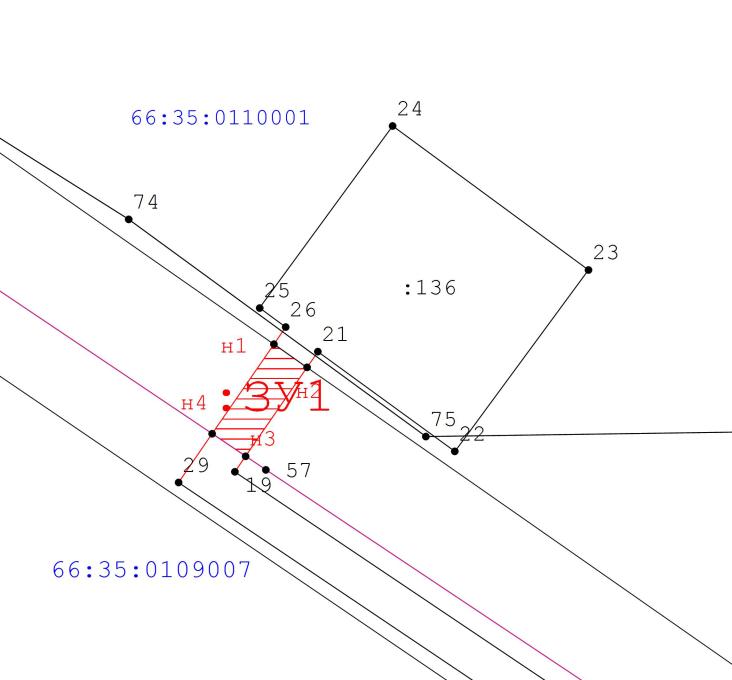 Таблица координат :ЗУ1Приложение 2 Каталог координат поворотных точек образуемого земельного участка :ЗУ2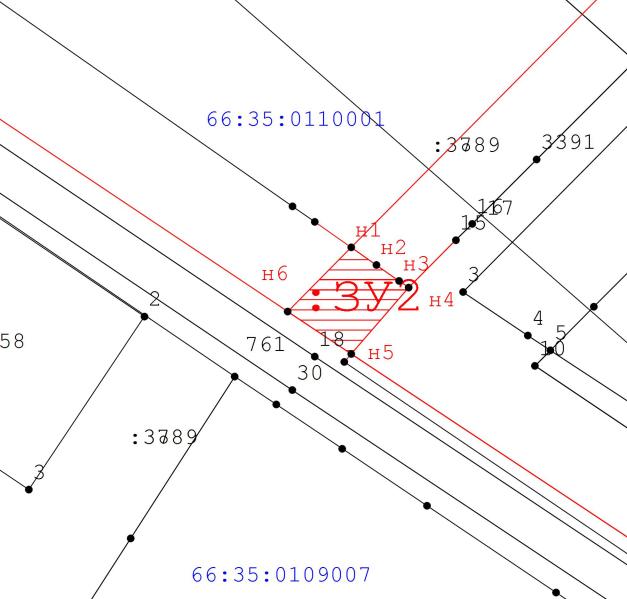 Таблица координат :ЗУ2Приложение 3 Каталог координат поворотных точек образуемого земельного участка :ЗУ3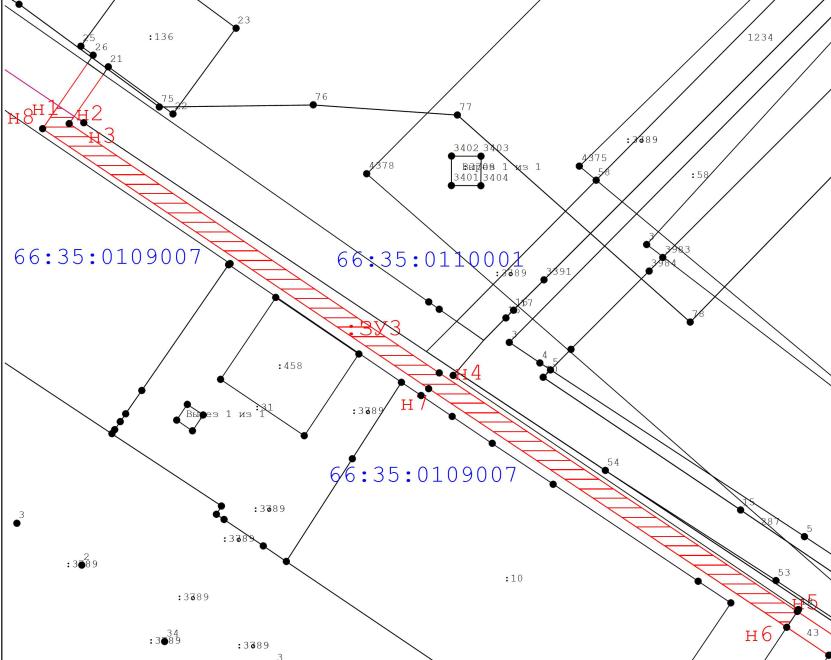 Таблица координат :ЗУ3Приложение 4Каталог координат поворотных точек образуемого земельного участка :ЗУ4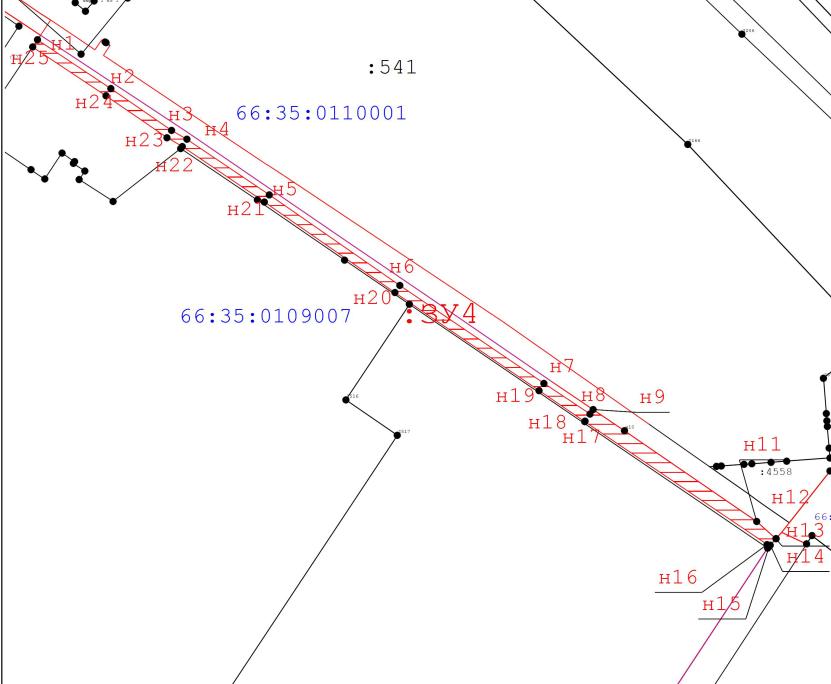 Таблица координат :ЗУ4Приложение 5.Каталог координат поворотных точек образуемого земельного участка :ЗУ6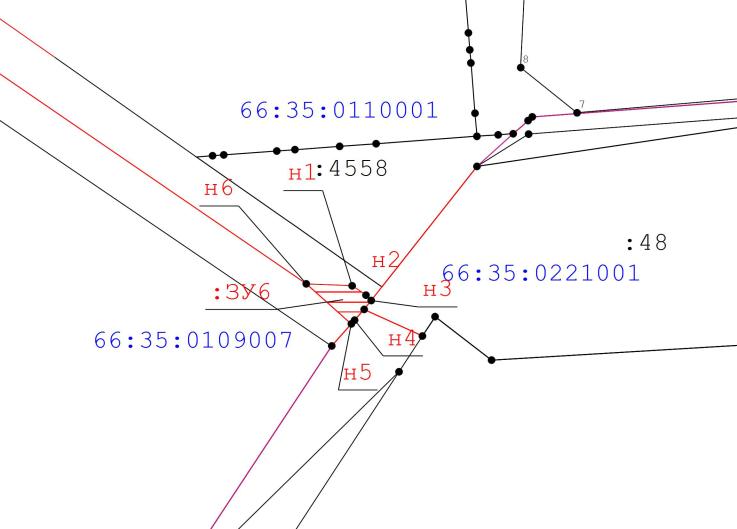         Таблица координат :ЗУ6Приложение 6 Каталог координат поворотных точек сервитута:8/ЧЗУ-1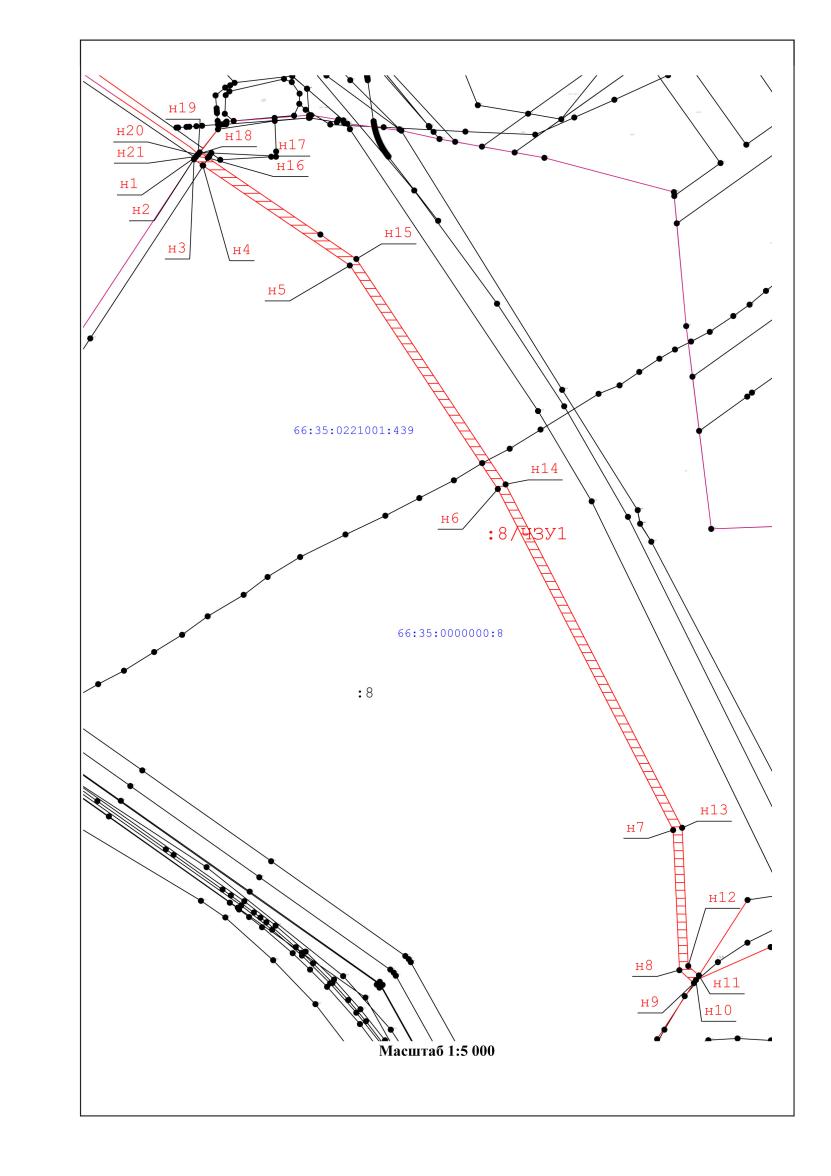 Таблица координат:8/ЧЗУ-1Приложение 7. Каталог координат поворотных точек сервитута:57/ЧЗУ-1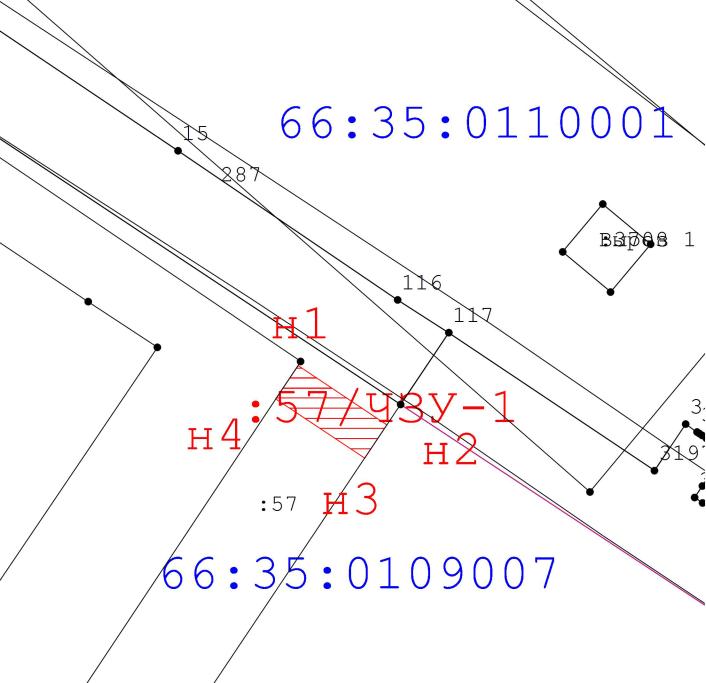                   Таблица координат:57/ЧЗУ-1Приложение 8. Каталог координат поворотных точек сервитута:136/ЧЗУ-1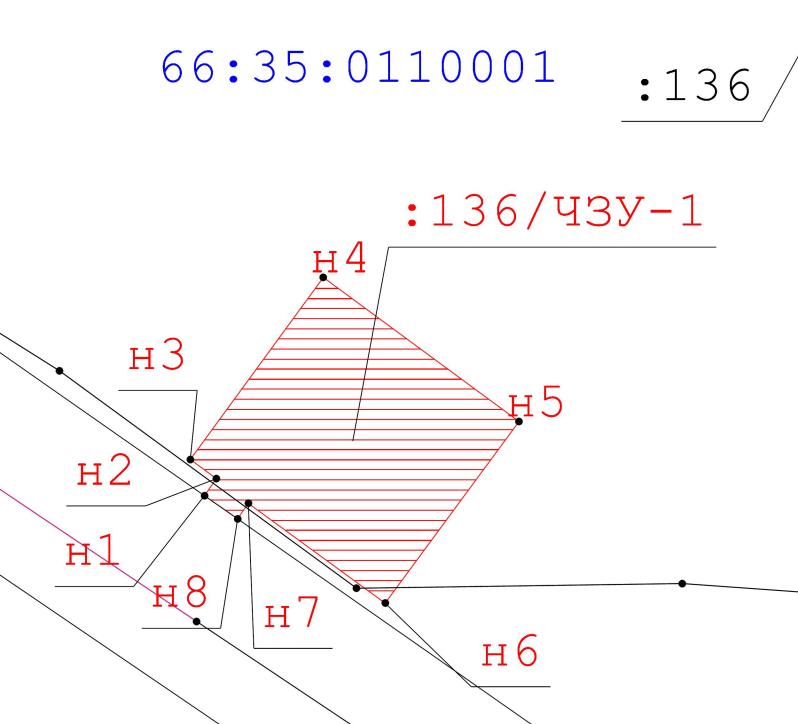 Таблица координат:136/ЧЗУ-2Приложение 9. Каталог координат поворотных точек сервитута:136/ЧЗУ-2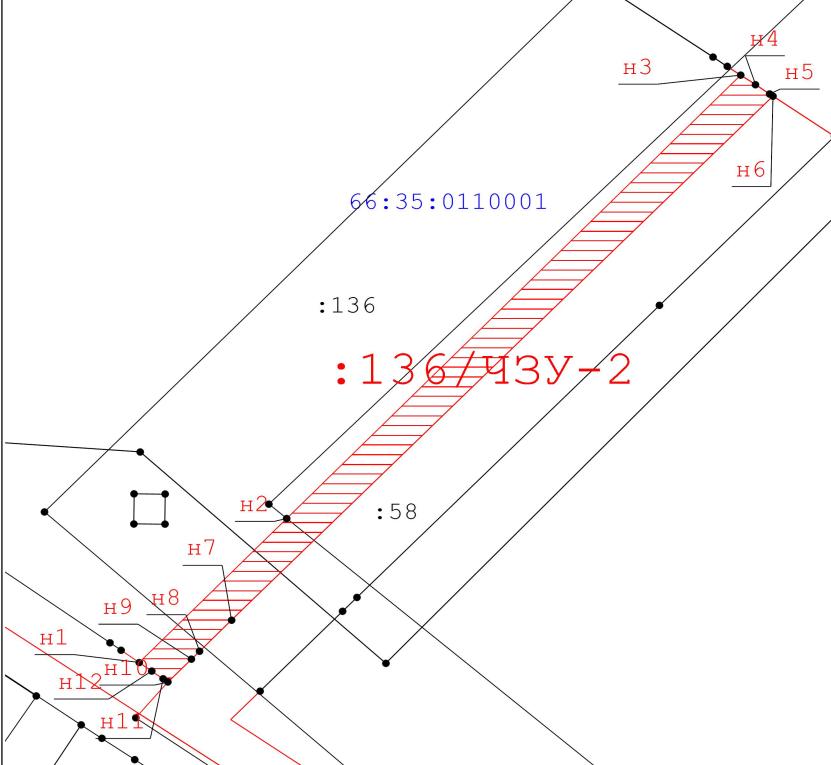 Таблица координат:136/ЧЗУ-2Приложение 10. Каталог координат поворотных точек сервитута:58/ЧЗУ-1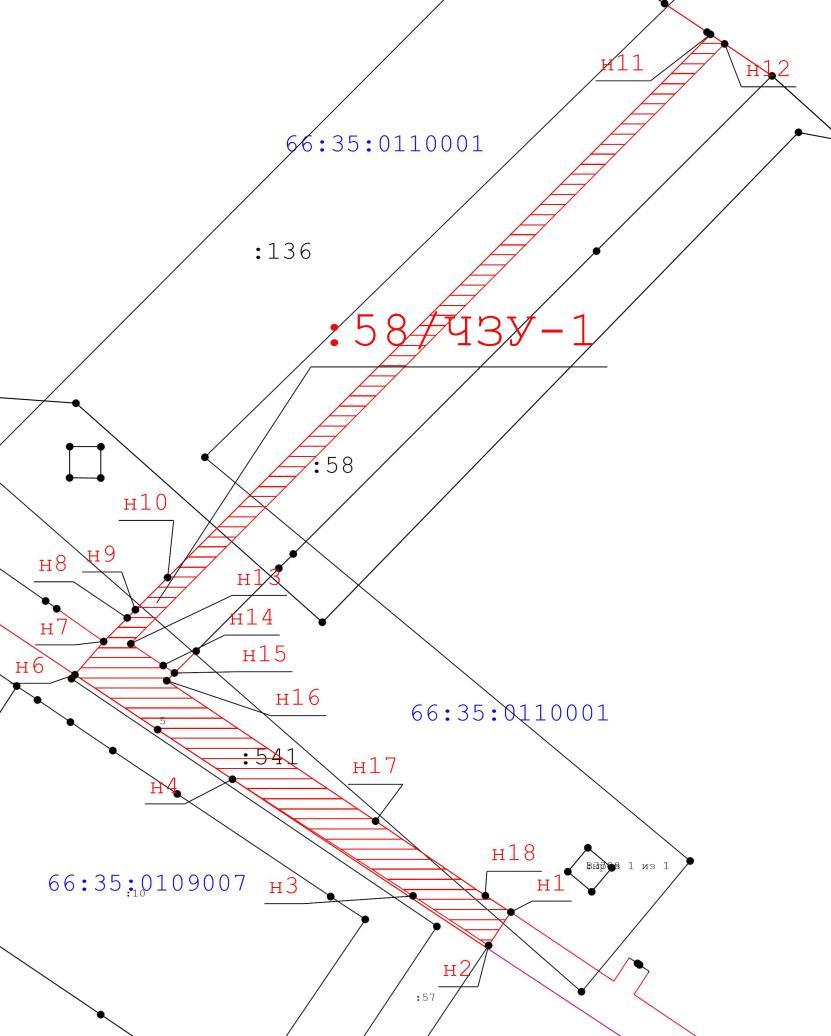 Таблица координат:58/ЧЗУ-1Приложение 11. Каталог координат поворотных точек сервитута:79/ЧЗУ-1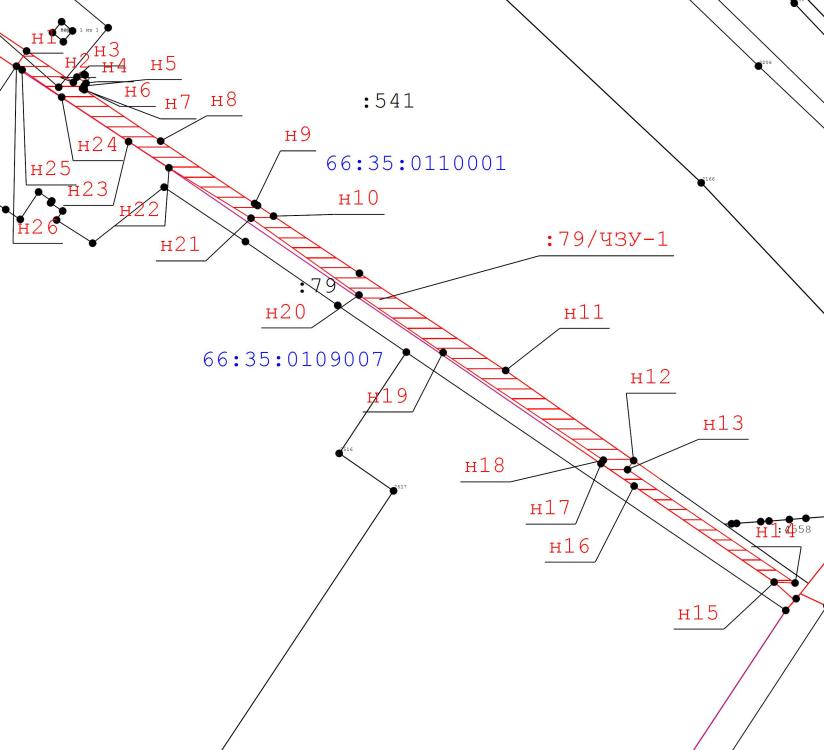                Таблица координат:79/ЧЗУ-1Приложение 12. Каталог координат поворотных точек сервитута:58/ЧЗУ-1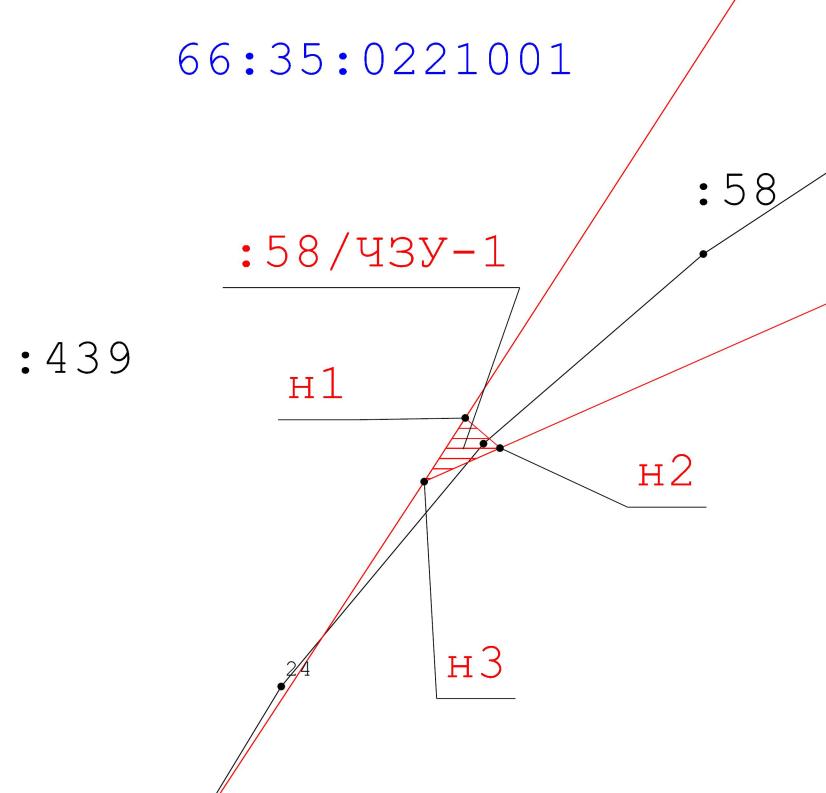                 Таблица координат:58/ЧЗУ-1Приложение 13. Каталог координат поворотных точек сервитута:80/ЧЗУ-1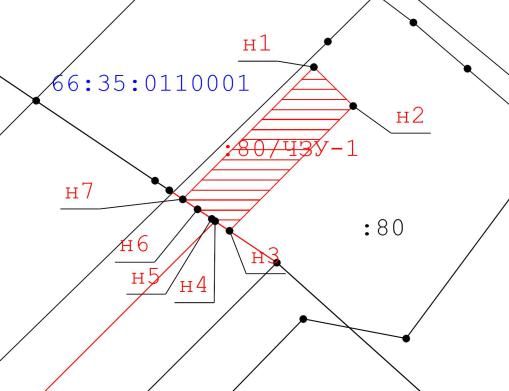                   Таблица координат:80/ЧЗУ-1Приложение 14. Каталог координат поворотных точек сервитута:541/ЧЗУ-1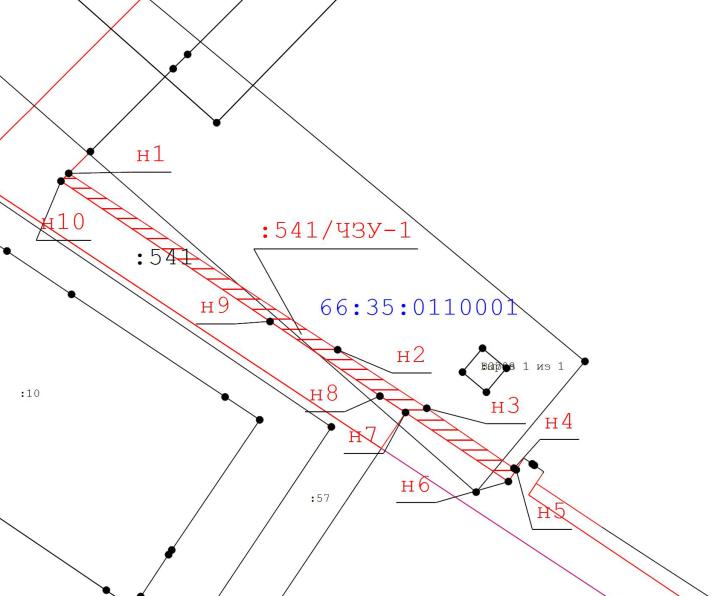              Таблица координат:541/ЧЗУ-1Приложение 15. Каталог координат поворотных точек сервитута:541/ЧЗУ-2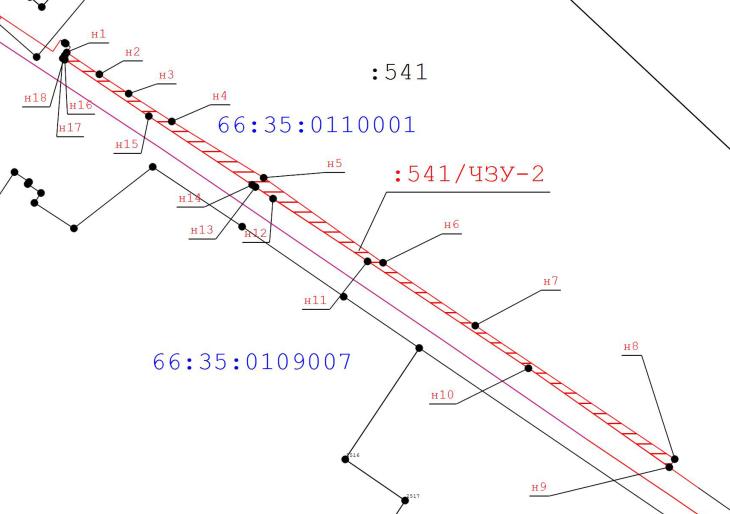               Таблица координат:541/ЧЗУ-2Приложение 16 Акт натурного технического обследования участка лесного фонда № 35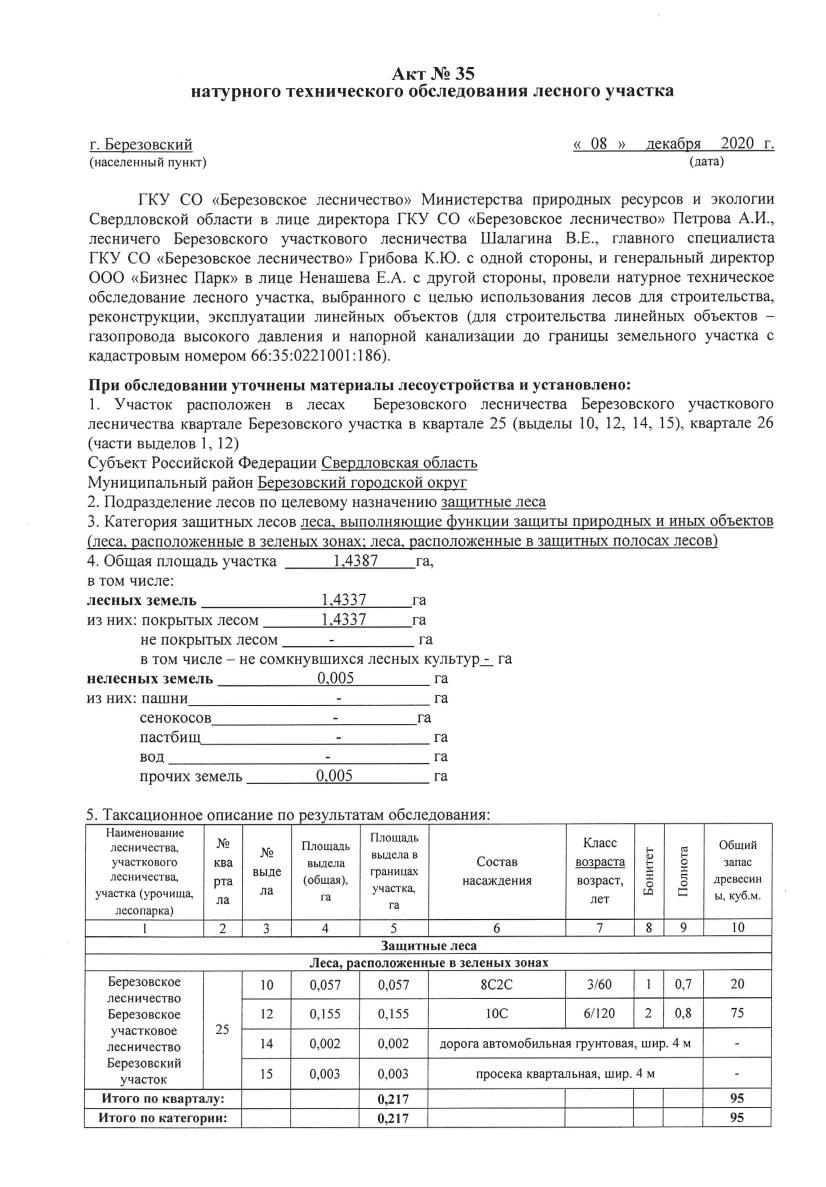 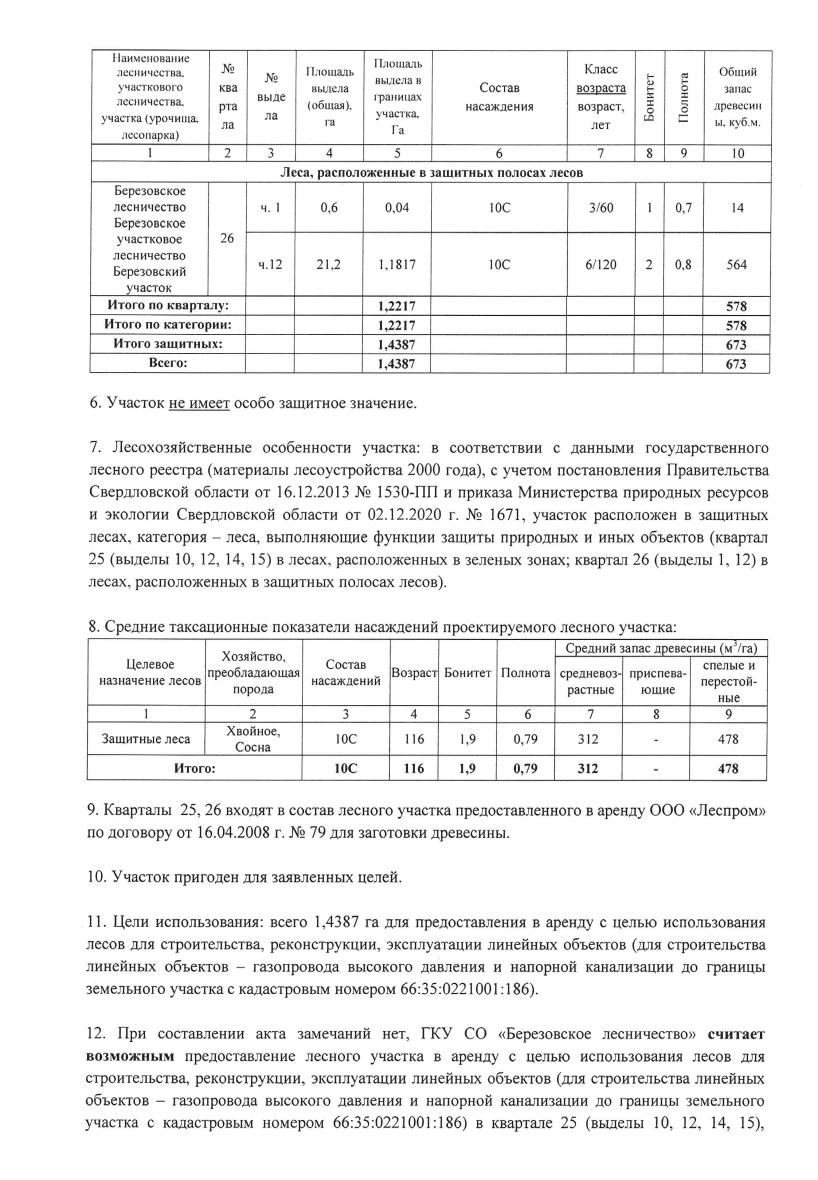 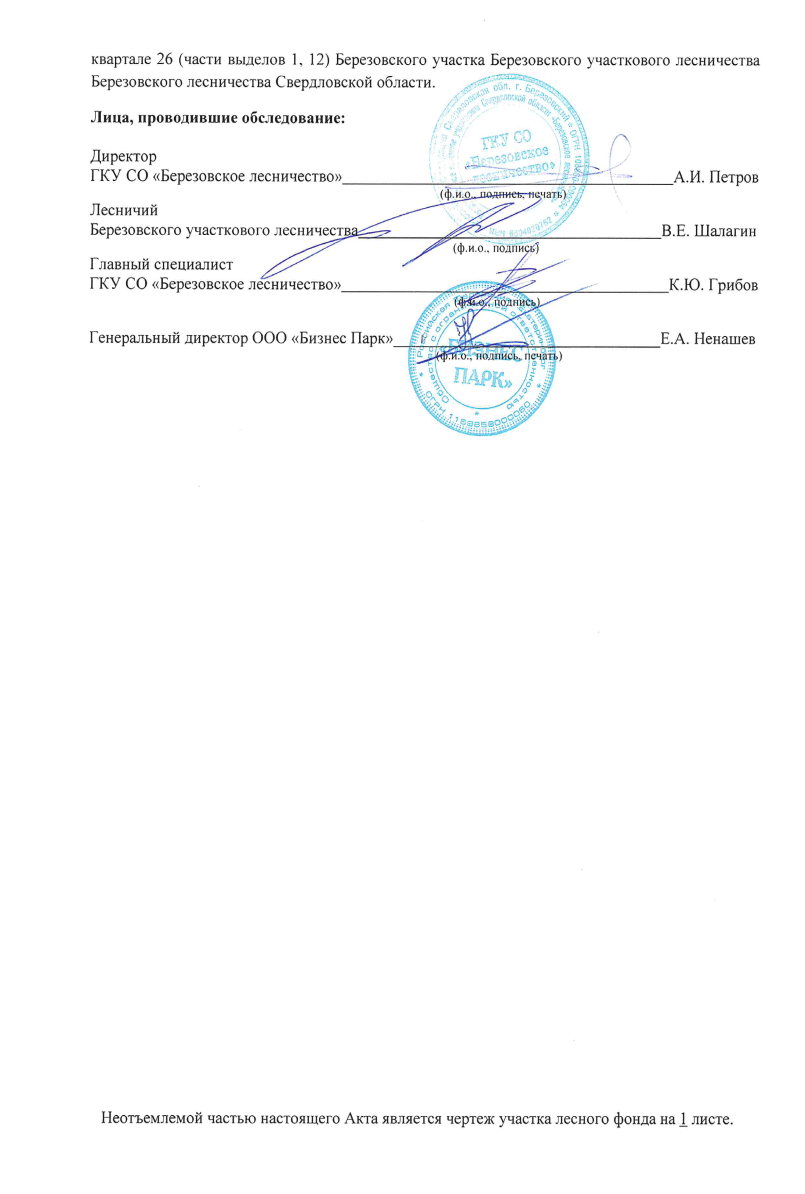 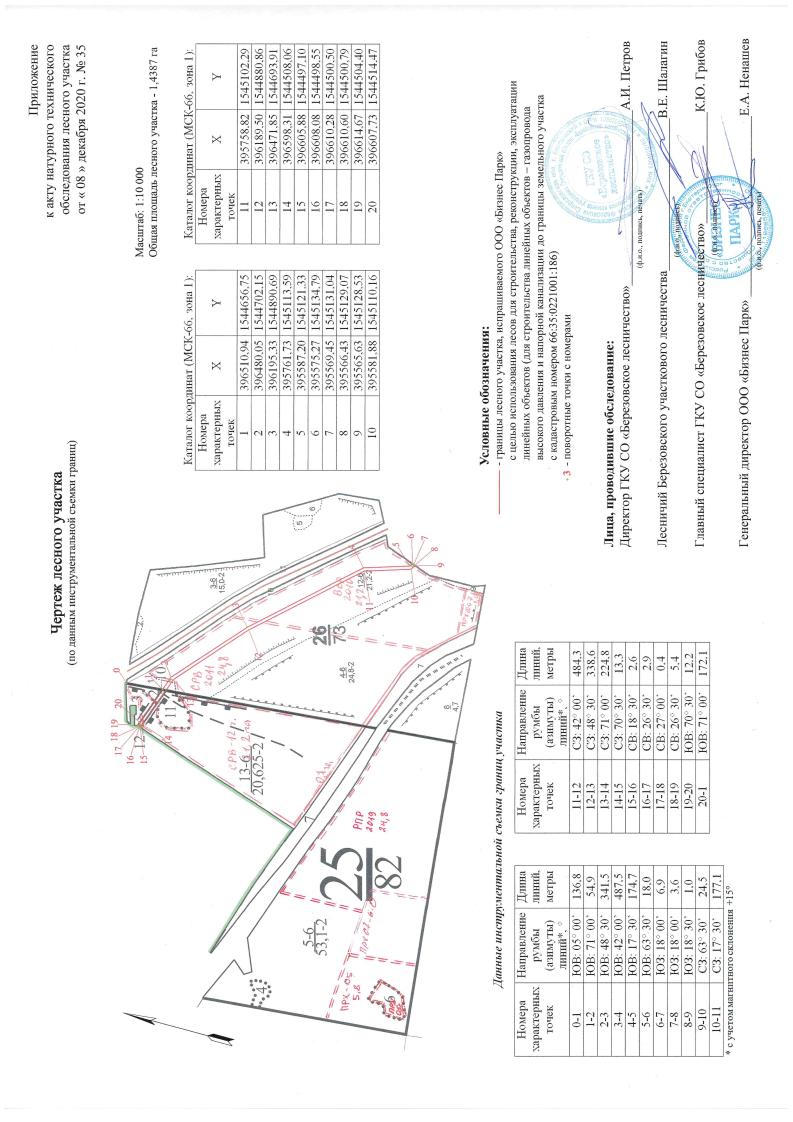 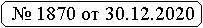 Приложение 17 О внесении изменений в приказ Министерства природных ресурсов и экологии Свердловской области от 02.12.2020 № 1671 «Об утверждении проектной документации по изменению и установлению границ земель, на которых расположены леса, расположенные в лесопарковых и зеленых зонах, на территории Березовского лесничества Свердловской области,и описания границ земель, на которых расположены леса в лесопарковых и зеленых зонах на территории Березовского лесничества Свердловской области»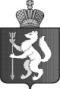 МИНИСТЕРСТВО ПРИРОДНЫХ РЕСУРСОВ И ЭКОЛОГИИ СВЕРДЛОВСКОЙ ОБЛАСТИП Р И К А Зот                             №                      г. ЕкатеринбургО внесении изменений в приказ Министерства природных ресурсови экологии Свердловской области от 02.12.2020 № 1671 «Об утверждении проектной документации по изменению и установлению границ земель, на которых расположены леса, расположенные в лесопарковых и зеленых зонах, на территории Березовского лесничества Свердловской области,и описания границ земель, на которых расположены леса в лесопарковых и зеленых зонах на территории Березовского лесничества Свердловской области»В соответствии со статьей 110 Лесного кодекса Российской Федерации, постановлением  Правительства  Российской  Федерации  от  21.12.2019  № 1755«Об утверждении Правил изменения границ земель, на которых располагаются леса, указанные в пунктах 3 и 4 части 1 статьи 114 Лесного кодекса Российской Федерации,  и   определения   функциональных   зон   в   лесах,   расположенных в лесопарковых зонах»,ПРИКАЗЫВАЮ:1. Внести в приказ Министерства природных ресурсов и экологии Свердловской области от 02.12.2020 № 1671 «Об утверждении проектной документации по изменению и установлению границ земель, на которых расположены леса, расположенные в лесопарковых и зеленых зонах, на территории Березовского лесничества Свердловской области, и описания границ земель, на которых расположены леса в лесопарковых и зеленых зонах на территории Березовского лесничества Свердловской области» следующие изменения: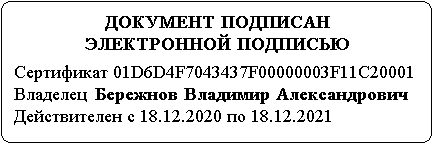 таблицу 2 изложить в следующей редакции:2. Контроль за исполнением настоящего приказа оставляю за собой.Исполняющий обязанностидиректора департаменталесного хозяйства                                                            В.А. БережновОсновная часть проекта планировкиОсновная часть проекта планировкиОсновная часть проекта планировкиОсновная часть проекта планировкиОсновная часть проекта планировкиРаздел 1. Проект планировки. Графическая частьРаздел 1. Проект планировки. Графическая частьРаздел 1. Проект планировки. Графическая частьРаздел 1. Проект планировки. Графическая частьРаздел 1. Проект планировки. Графическая частьОбозна-чениеНаименование чертежаСведения о секретностиИнв.№Количество листов1Чертеж границ зон планируемого размещения линейных объектов, М 1:1000н/с162 листаРаздел 2. Положение о размещении линейных объектовРаздел 2. Положение о размещении линейных объектовРаздел 2. Положение о размещении линейных объектовРаздел 2. Положение о размещении линейных объектовРаздел 2. Положение о размещении линейных объектовПЗ 1Положение о размещении линейных объектовн/с171 книгаРаздел 3.  Материалы по обоснованиюРаздел 3.  Материалы по обоснованиюРаздел 3.  Материалы по обоснованиюРаздел 3.  Материалы по обоснованиюРаздел 3.  Материалы по обоснованию2Схема расположения элементов планировочной структуры (территорий, занятых линейными объектами и (или) предназначенных для размещения линейных объектов, М 1:10000н/с181 лист3Схема использования территории в период подготовки проекта планировки территории.  М 1:1000н/с192 листа4Схема границ зон с особыми условиями использования территорий. Схема границ территорий, подверженных риску возникновения чрезвычайных ситуаций природного и техногенного характера (пожар, взрыв, химическое, радиоактивное заражение, затопление, подтопление, оползень, карсты, эрозии и т.д.), М 1:1000н/с202 листа5Схема конструктивных и планировочных решений, Разрез 1-1, М 1:1000н/с212 листа8Результаты инженерных изысканийМ 1:2000н/с271 листраздел 4 "Материалы по обоснованию проекта планировки территории. Пояснительная записка".раздел 4 "Материалы по обоснованию проекта планировки территории. Пояснительная записка".раздел 4 "Материалы по обоснованию проекта планировки территории. Пояснительная записка".раздел 4 "Материалы по обоснованию проекта планировки территории. Пояснительная записка".раздел 4 "Материалы по обоснованию проекта планировки территории. Пояснительная записка".ПЗ 2Материалы по обоснованию проекта планировки территориин/с221 книгаПроект межеванияПроект межеванияПроект межеванияПроект межеванияПроект межеванияПЗ 3Пояснительная записка проекта межевания  н/с231 книга6Чертеж межевания территории (материалы по обоснованию), М 1:1000н/с242 листа7Чертеж межевания территории. М 1:1000н/с251 листМатериалы проекта на электронном носителеМатериалы проекта на электронном носителеМатериалы проекта на электронном носителеМатериалы проекта на электронном носителеМатериалы проекта на электронном носителеCD-RТекстовые и графические материалы проекта (midmif,)н/с26CD-RCD-RТекстовые и графические материалы Результатов инженерных изысканийн/с28CD-R№ п.п.Категории земель в границах проектирования1Земли населенных пунктов2Земли лесного фонда3Земли промышленности, энергетики, транспорта, связи, радиовещания, телевидения, информатики, земли для обеспечения космической деятельности и т.д.№ п/пАдресКадастровый номер земельного участкаКатегория земель/вид разрешенного использования по сведениям ЕГРНСведениях о правах 1обл. Свердловская, г. Березовский, от границы промышленной площадки шахта "Южная" по ул.Уральской,67 на юго-запад до промышленной площадки ЗАО "УЗПС" по ул Кольцевой,5, участок № 166:35:0000000:57Входящий участок 66:35:0109007:17Земли населенных пунктов / Для реконструкции промышленного водоводаОбособленное подразделение АО «НЛМК-Урал» в г.Березовский2обл. Свердловская, г. Березовский, в границах квартала 66:35:01 10 00166:35:0110001:79Земли промышленности, энергетики, транспорта, связи, радиовещания, телевидения, информатики, земли для обеспечения космической деятельности, земли обороны, безопасности и земли иного специального назначения/ для размещения коммуникацииОбособленное подразделение АО «НЛМК-Урал"3обл. Свердловская, г. Березовский, в границах квартала 66:35:01 10 00166:35:0110001:80Земли промышленности, энергетики, транспорта, связи, радиовещания, телевидения, информатики, земли для обеспечения космической деятельности, земли обороны, безопасности и земли иного специального назначения/ для размещения автомобильных дорог и их конструктивных элементовДанные отсутствуют4обл. Свердловская, г. Березовский, от границы промышленной площадки шахта "Южная" по ул.Уральской,67 на юго-запад до промышленной площадки ЗАО "УЗПС" по ул Кольцевой,5, участок № 266:35:0000000:58Входящий участок 66:35:0109007:129Земли населенных пунктов / Для реконструкции промышленного водоводаОбособленное подразделение АО «НЛМК-Урал» в г.Березовский5Обл.Свердловская, г.Березовский, ул.Кольцевая, дом 866:35:0110001:136Земли населенных пунктов/ под объект коммунально-складского назначения – логистический центрООО «Бизнес-фактор»6Российская Федерация, Свердловская область, Березовский городской округ, г. Березовский, ул. Кольцевая, 1066:35:0110001:541Земли населенных пунктов/ под объект коммунально-складского назначения – логистический центрДанные отсутствуют7Российская Федерация, Свердловская область, Березовский городской округ, г. Березовский, ул. Кольцевая, 166:35:0221001:48Земли населенных пунктов/ под здание центраДанные отсутствуют8обл. Свердловская, г. Березовский, санитарно-защитная зона автодороги в обход г.Екатеринбурга66:35:0221001:58Земли промышленности, энергетики, транспорта, связи, радиовещания, телевидения, информатики, земли для обеспечения космической деятельности, земли обороны, безопасности и земли иного специального назначения / для автомобильных дорог территориального значенияДанные отсутствуют9 
обл. Свердловская, г. Березовский, Березовский лесхоз, Березовское лесничество, кварталы: 1-8, 10, 12-21, 24-38, части кварталов 40, 42, 43, 4466:35:0000000:8 входящий участок 66:35:0221001:439Земли лесного фонда / Для размещения лесопарковГосударственная Федеральная собственность№п/пКадастровый кварталУсловный номер земельного участка (номер контура)Способы образованияКатегория земель/ Вид разрешенного использования Площадь, м2166:35:0110001:ЗУ1Образование земельного участка в соответствии с действующим законодательством из неразграниченных земель  Земли населенных пунктов/коммунальное обслуживание43,19166:35:0110001:ЗУ2Образование земельного участка в соответствии с действующим законодательством из неразграниченных земель  Земли населенных пунктов/коммунальное обслуживание63,52166:35:0110001:ЗУ6 Образование земельного участка в соответствии с действующим законодательством из неразграниченных земель  Земли населенных пунктов/коммунальное обслуживание49,74266:35:0109007:ЗУ3Образование земельного участка в соответствии с действующим законодательством из неразграниченных земель  Земли населенных пунктов/коммунальное обслуживание760,75266:35:0109007 :ЗУ4Образование земельного участка в соответствии с действующим законодательством из неразграниченных земель  Земли населенных пунктов/коммунальное обслуживание1900,98Номер кадастрового участка на который устанавливается сервитутКатегория земельСодержание сервитута (ограничение ,обременение права)Условный номер сервитутаПлощадь ЧЗУ,66:35:0000000:8            Земли лесного фондаСтроительство (реконструкция) линейных объектов - газопровода высокого давления и напорной канализации:8/ЧЗУ-114387,0066:35:0000000:57Земли населённых пунктовСтроительство (реконструкция) линейных объектов - газопровода высокого давления и напорной канализации:57/ЧЗУ-1 42,4566:35:0110001:136Земли населённых пунктовСтроительство (реконструкция) линейных объектов - газопровода высокого давления и напорной канализации:136/ЧЗУ-1547,7666:35:0110001:136Земли населённых пунктовСтроительство (реконструкция) линейных объектов - газопровода высокого давления и напорной канализации:136/ЧЗУ-21233,5366:35:0000000:58Земли населённых пунктовСтроительство (реконструкция) линейных объектов - газопровода высокого давления и напорной канализации:58/ЧЗУ-11503,1866:35:0110001:79Земли промышленности, энергетики, транспорта, связи, радиовещания, телевидения, информатики, земли для обеспечения космической деятельности, земли обороны, безопасности и земли иного специального назначенияСтроительство (реконструкция) линейных объектов - газопровода высокого давления и напорной канализации:79/ЧЗУ-12910,5866:35:0221001:58Земли промышленности, энергетики, транспорта, связи, радиовещания, телевидения, информатики, земли для обеспечения космической деятельности, земли обороны, безопасности и земли иного специального назначенияСтроительство (реконструкция) линейных объектов - газопровода высокого давления и напорной канализации:58/ЧЗУ-114,0066:35:0110001:80Земли промышленности, энергетики, транспорта, связи, радиовещания, телевидения, информатики, земли для обеспечения космической деятельности, земли обороны, безопасности и земли иного специального назначенияСтроительство (реконструкция) линейных объектов - газопровода высокого давления и напорной канализации:80/ЧЗУ-1395,366:35:0110001:541Земли населённых пунктовСтроительство (реконструкция) линейных объектов - газопровода высокого давления и напорной канализации:541/ЧЗУ-1286,7066:35:0110001:541Земли населённых пунктовСтроительство (реконструкция) линейных объектов - газопровода высокого давления и напорной канализации:541/ЧЗУ-2941,8Условный номер образуемого земельного участка Вид разрешенного использования ВРИ по классификаторуЗУ1Коммунальное обслуживание3.1ЗУ2Коммунальное обслуживание3.1ЗУ3Коммунальное обслуживание3.1ЗУ4Коммунальное обслуживание3.1ЗУ6Коммунальное обслуживание3.1Наименование лесничества,участковоголесничества, участка (урочища, лесопарка)№К№ квартала№В№ выделаПлощадь выдела (общая),гаПлощадь выдела в границах участка,гаСоставнасажденияКлассвозраставозраст,летКлассвозраставозраст,летКлассвозраставозраст,летБонитетБонитетБонитетПолнотаОбщийзапасдревесины, куб.м.122334567778888880910Леса, расположенные в лесопарковых зонахЛеса, расположенные в лесопарковых зонахЛеса, расположенные в лесопарковых зонахЛеса, расположенные в лесопарковых зонахЛеса, расположенные в лесопарковых зонахЛеса, расположенные в лесопарковых зонахЛеса, расположенные в лесопарковых зонахЛеса, расположенные в лесопарковых зонахЛеса, расположенные в лесопарковых зонахЛеса, расположенные в лесопарковых зонахЛеса, расположенные в лесопарковых зонахЛеса, расположенные в лесопарковых зонахЛеса, расположенные в лесопарковых зонахЛеса, расположенные в лесопарковых зонахЛеса, расположенные в лесопарковых зонахБерезовское лесничество Березовское участковое лесничество Березовский участок2251100,0570,0578С2С3/603/603/601110,720Березовское лесничество Березовское участковое лесничество Березовский участок2251120,1550,15510С6/1206/1206/1202220,875Березовское лесничество Березовское участковое лесничество Березовский участок2251140,0020,002Дорога автомобильная грунтовая, шир.4Дорога автомобильная грунтовая, шир.4Дорога автомобильная грунтовая, шир.4Дорога автомобильная грунтовая, шир.4Дорога автомобильная грунтовая, шир.4Дорога автомобильная грунтовая, шир.4Дорога автомобильная грунтовая, шир.4Дорога автомобильная грунтовая, шир.4-Березовское лесничество Березовское участковое лесничество Березовский участок2251150,0030,003Просека квартальная, шир. 4 мПросека квартальная, шир. 4 мПросека квартальная, шир. 4 мПросека квартальная, шир. 4 мПросека квартальная, шир. 4 мПросека квартальная, шир. 4 мПросека квартальная, шир. 4 мПросека квартальная, шир. 4 м-Итого по кварталу:Итого по кварталу:0,21795Итого по категории:Итого по категории:0,21795Наименование лесничества,участковоголесничества, участка (урочища, лесопарка)№К№ квартала№В№ выделаПлощадь выдела (общая),гаПлощадь выдела в границах участка,ГаСоставнасажденияКлассвозраставозраст,летКлассвозраставозраст,летКлассвозраставозраст,летБонитетБонитетБонитетПолнотаОбщийзапасдревесины, куб.м.12233456777888910Леса, расположенные в защитных полосах лесовЛеса, расположенные в защитных полосах лесовЛеса, расположенные в защитных полосах лесовЛеса, расположенные в защитных полосах лесовЛеса, расположенные в защитных полосах лесовЛеса, расположенные в защитных полосах лесовЛеса, расположенные в защитных полосах лесовЛеса, расположенные в защитных полосах лесовЛеса, расположенные в защитных полосах лесовЛеса, расположенные в защитных полосах лесовЛеса, расположенные в защитных полосах лесовЛеса, расположенные в защитных полосах лесовЛеса, расположенные в защитных полосах лесовЛеса, расположенные в защитных полосах лесовЛеса, расположенные в защитных полосах лесовБерезовское лесничество Березовское участковое лесничество Березовский участок226чч. 10,60,0410С10С10С3/603/603/6010,714Березовское лесничество Березовское участковое лесничество Березовский участок226чч.1221,21,181710С10С10С6/1206/1206/12020,8564Итого по кварталу:Итого по кварталу:1,2217578Итого по категории:Итого по категории:1,2217578Итого защитных:Итого защитных:1,4387673Всего:Всего:1,4387673№ п.п.ХY1396895,871544074,512396950,511543993,353396955,351543996,684396964,251544002,815396965,951544003,986396967,841544001,47396985,931544014,598396971,621544034,039396953,61544020,7610396963,511544007,1711396961,951544006,112396953,11154400013396951,571543998,9414396899,191544076,7415396849,07154415216396843,181544160,8517396820,591544194,7618396801,241544222,8519396797,181544229,9520396771,411544268,0521396729,561544328,4322396684,231544395,0523396670,071544416,3724396672,171544417,8325396673,671544418,8826396720,671544348,927396745,751544312,1628396779,331544264,9929396801,331544229,1530396812,761544211,531396832,171544182,2932396844,051544165,0333396845,691544162,5435396855,551544147,5336396878,71544111,6637396888,561544096,7838396899,451544080,3639396903,661544074,0540396910,031544080,3641396939,681544109,7342397030,971544200,1843397057,261544226,2244397049,521544234,0345397024,721544209,4646396905,61544091,4647396901,281544097,8948396899,811544100,1349396864,781544153,5150396853,161544171,251396841,251544188,552396840,941544188,9653396838,271544192,9454396829,621544205,8855396821,961544217,5256396810,881544234,6457396788,491544271,158396754,741544318,4959396729,771544355,0960396676,71544434,2761396673,51544432,1262396669,511544429,4363396620,031544502,5964396618,181544505,3365396617,111544506,3866396615,341544504,9867396614,681544504,468396607,731544514,4769396480,051544702,1570396195,331544890,6971395761,731545113,5972395587,21545121,3373395575,261545134,874395572,491545137,9275395569,451545131,0576395565,621545128,5477395581,881545110,1678395758,821545102,2979396189,51544880,8680396471,851544693,9181396598,311544508,0682396605,881544497,183396608,081544498,5584396608,761544499,1685396609,691544498,2586396666,571544413,9387396666,791544414,0888396680,911544392,8189396726,271544326,1690396768,121544265,7891396793,781544227,8392396797,851544220,7293396817,261544192,5494396839,851544158,6295396845,741544149,79Номер точкиХУн1396 964,251 544 002,81н2396 961,951 544 006,10н3396 953,111 544 000,00н4396 955,351 543 996,68Номер точкиХУн1396 910,031 544 080,36н2396 908,281 544 082,86н3396 906,701 544 085,11н4396 906,041 544 086,06н5396 899,451 544 080,36н6396 903,661 544 074,05Номер точкиХУн1396 955,351 543 996,68н2396 953,111 544 000,00н3396 951,571 543 998,94н4396 899,191 544 076,74н5396 849,071 544 152,02н6396 845,741 544 149,79н7396 895,871 544 074,51н8396 950,511 543 993,35Номер точкиХУн1396 843,181 544 160,85н2396 820,591 544 194,76н3396 801,241 544 222,85н4396 797,181 544 229,95н5396 771,411 544 268,05н6396 729,561 544 328,43н7396 684,231 544 395,05н8396 670,071 544 416,37н9396 672,171 544 417,83н10396662,371544432,33н11396 620,421 544 493,48н12396 612,471 544 502,44н13396612,441544502,41н14396609,421544499,74н15396 608,761 544 499,16н16396 609,691 544 498,25н17396 666,571 544 413,93н18396 666,791 544 414,08н19396 680,911 544 392,81н20396 726,271 544 326,16н21396 768,121 544 265,78н22396 793,781 544 227,83н23396 797,851 544 220,72н24396 817,261 544 192,54н25396 839,851 544 158,62Номер точкиХУн1396 620,031 544 502,59н2396 618,181 544 505,33н3396 617,111 544 506,38н4396 615,341 544 504,98н5396 612,471 544 502,44н6396 620,421 544 493,48Номер точкиХУн1396 608,761 544 499,16н2396 608,081 544 498,55н3396 605,881 544 497,10н4396 598,311 544 508,06н5396 471,851 544 693,91н6396 189,501 544 880,86н7395 758,821 545 102,29н8395 581,881 545 110,16н9395 565,621 545 128,54н10395 569,451 545 131,05н11395 575,261 545 134,80н12395 587,201 545 121,33н13395 761,731 545 113,59н14396 195,331 544 890,69н15396 480,051 544 702,15н16396 607,731 544 514,47н17396 614,681 544 504,40н18396 612,471 544 502,44н19396 612,441 544 502,41н20396 611,731 544 501,78н21396 609,421 544 499,74Номер точкиХУн1396 849,071 544 152,00н2396 843,181 544 160,85н3396 839,851 544 158,62н4396 845,741 544 149,79Номер точкиХУн1396 964,251 544 002,81н2396 965,951 544 003,98н3396 967,841 544 001,40н4396 985,931 544 014,59н5396 971,621 544 034,03н6396 953,601 544 020,76н7396 963,511 544 007,17н8396 961,951 544 006,10Номер точкиХУн1396 910,031 544 080,36н2396 939,681 544 109,73н3397 030,971 544 200,18н4397028,991544203,12н5397 027,071 544 205,97н6397 026,631 544 206,62н7396 918,751 544 098,76н8396 912,361 544 092,37н9396 910,741 544 090,75н10396 906,041 544 086,06н11396 906,701 544 085,11н12396 908,281 544 082,86Номер точкиХУн1396 852,321 544 166,98н2396 845,691 544 162,54н3396 855,551 544 147,53н4396 878,701 544 111,66н5396888,561544096,78н6396 899,451 544 080,36н7396 906,041 544 086,06н8396 910,741 544 090,75н9396 912,361 544 092,37н10396 918,751 544 098,76н11397 026,631 544 206,62н12397 024,721 544 209,46н13396 905,601 544 091,46н14396 901,281 544 097,89н15396 899,811 544 100,13н16396 898,271 544 098,59н17396 870,381 544 140,09н18396 855,571 544 161,90Номер точкиХУн1396 852,321 544 166,98н2396 838,611 544 187,40н3396 840,941 544 188,96н4396 838,271 544 192,94н5396 837,091 544 192,16н6396 835,951 544 191,39н7396 835,411 544 192,18н8396 813,001 544 225,53н9396 785,701 544 266,58н10396780,221544274,83н11396 712,821 544 376,20н12396 673,501 544 432,12н13396 669,511 544 429,43н14396 620,031 544 502,59н15396 620,421 544 493,48н16396 662,371 544 432,33н17396 672,171 544 417,83н18396 673,671 544 418,88н19396 720,671 544 348,90н20396 745,751 544 312,16н21396 779,331 544 264,99н22396 801,331 544 229,15н23396 812,761 544 211,50н24396 832,171 544 182,29н25396 844,051 544 165,03н26396 845,691 544 162,54Номер точкиХУн1395569,451545131,05н2395575,261545134,80н3395572,491545137,92Номер точкиХУн1397 057,261 544 226,22н2397 049,521 544 234,03н3397 024,721 544 09,46н4397 026,631 544 206,62н5397027,081544205,95н6397 028,991 544 203,12н7397 030,971 544 200,18Номер точкиХУн1396 899,811 544 100,13н2396 864,781 544 153,51н3396 853,161 544 171,20н4396 841,251 544 188,50н5396 840,941 544 188,96н6396 838,611 544 187,40н7396 852,321 544 166,98н8396 855,571 544 161,90н9396 870,381 544 140,09н10396 898,271 544 098,59Номер точкиХУн1396 838,271 544 192,94н2396 829,621 544 205,88н3396 821,961 544 217,52н4396 810,881 544 234,64н5396 788,491 544 271,10н6396 754,741 544 318,49н7396 729,771 544 355,09н8396 676,701 544 434,27н9396 673,501 544 432,12н10396 712,821 544 376,20н11396 755,291 544 312,34н12396 780,171 544 274,90н13396 784,851 544 267,86н14396 785,701 544 266,58н15396 813,001 544 225,53н16396 835,411 544 192,18н17396 835,951 544 191,39н18396 837,091 544 192,16Номер строкиНомер строкиОбозначение характерных точек границыКоординаты, мКоординаты, мКоординаты, мНомер строкиНомер строкиОбозначение характерных точек границыXXY1123341.1.Контур № 1Контур № 1Контур № 1Контур № 12.2.1396509,70396509,701544658,563.22396497,421544656,331544656,334.33396598,301544508,061544508,065.44396605,871544497,101544497,106.55396608,081544498,551544498,557.66396610,291544500,501544500,508.77396610,611544500,791544500,799.88396614,681544504,401544504,4010.99396607,731544514,471544514,4711.11396509,701544658,561544658,56